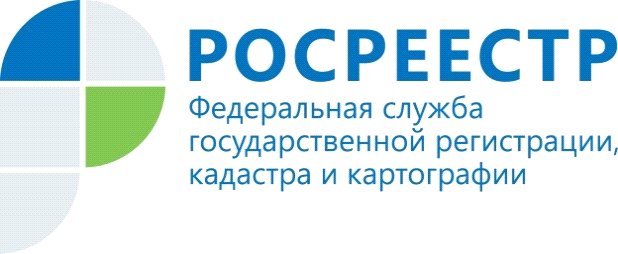 Государственные информационные системы обеспечения градостроительной деятельности	Кадастровая палата сообщает, что в целях обеспечения достоверными сведениями, необходимыми для осуществления градостроительной деятельности  граждан, юридических лиц, уполномоченных органов создаются Государственные информационные системы обеспечения градостроительной деятельности (ГИС ОГД). Данные системы  содержат сведения, документы, материалы о развитии территорий, об их застройке, о существующих и планируемых к размещению объектах капитального строительства и иные необходимые для осуществления градостроительной деятельности сведения  в виде документов и материалов в текстовой и графической формах.	Государственные информационные системы обеспечения градостроительной деятельности включают в себя: - предусмотренные схемами территориального планирования  карты планируемого размещения объектов федерального, регионального, местного значения и положения о территориальном планировании применительно к соответствующей территории, карты функциональных зон, а также положения о территориальном планировании;  - региональные нормативы градостроительного проектирования; - местные нормативы градостроительного проектирования;- правила землепользования и застройки; - правила благоустройства территории; - основную часть проекта планировки территории; - основную часть проекта межевания территории; - материалы и результаты инженерных изысканий; - сведения о создании искусственного земельного участка; - сведения о границах зон с особыми условиями использования территорий и об их характеристиках, в том числе об ограничениях использования земельных участков в границах таких зон; - положение об особо охраняемой природной территории, лесохозяйственные регламенты лесничества, лесопарка, расположенных на землях лесного фонда; - план наземных и подземных коммуникаций, на котором отображается информация о местоположении существующих и проектируемых сетей инженерно-технического обеспечения, электрических сетей;- решения о резервировании земель или решения об изъятии земельных участков для государственных и муниципальных нужд; - дела о застроенных или подлежащих застройке земельных участках.	Законами субъекта РФ может быть установлена возможность создания и ведения ГИС ОГД с функциями  поддержки осуществления полномочий в области градостроительной деятельности, позволяющей, в том числе, осуществлять подготовку, согласование, утверждение таких документов, как: правила землепользования и застройки, проект планировки территории, проект межевания территории,  градостроительный план земельного участка.	Сведения, содержащиеся в информационной системе, являются открытыми и общедоступными, за исключением сведений, отнесенных в соответствии с федеральными законами к категории ограниченного доступа.	Предоставление сведений, документов и материалов, содержащихся в государственных информационных системах обеспечения градостроительной деятельности, осуществляется бесплатно или за плату.Размер платы за предоставление сведений, содержащихся в информационной системе обеспечения градостроительной деятельности, устанавливается органами местного самоуправления.В.С. Кругляк, начальник юридического отдела  филиала ФГБУ "ФКП Росреестра" по Иркутской области   